Year 8 - Physics Revision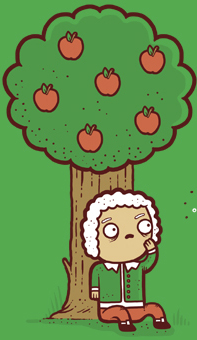 Energy Types: Match the types of energy to their descriptions:1. Kinetic Energy				i. in vibrating air particles2. Sound Energy				ii. released from glow-worms3. Elastic Potential Energy			iii. Stored inside small particles that make up all matter4. Gravitational Potential Energy		iv. in a stretched or squashed spring5. Light Energy				v. stored in the bonds of chemical compounds/molecules6. Chemical energy				vi. in a moving object7. Nuclear energy				vii. in objects positioned above the groundEnergy transfers takes place according to the Law of constant energy. For example, as a diver performs a dive, potential energy changes into kinetic energy. The diver falls with increasing speed as more potential energy changes into kinetic energy. Due to friction (air resistance), a small amount of potential energy is converted into heat energy. However, the total energy remains constant. The potential energy at the start of the dive is equal to the kinetic energy at the end of the dive plus the heat energy that is lost. State the energy transfers (also known as energy transformations or energy flow diagrams) taking place in the different situations below: 1.   2. 3. 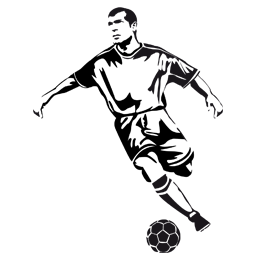 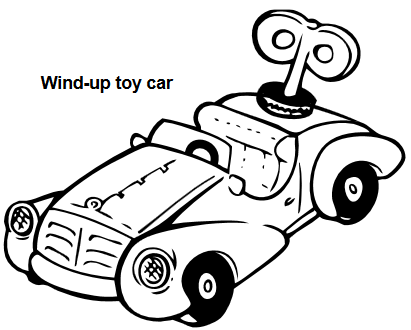 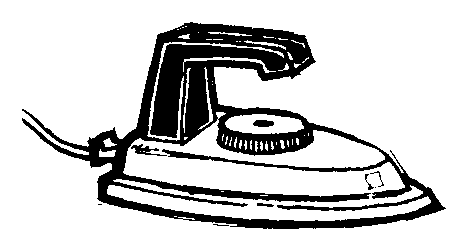 4.     5. 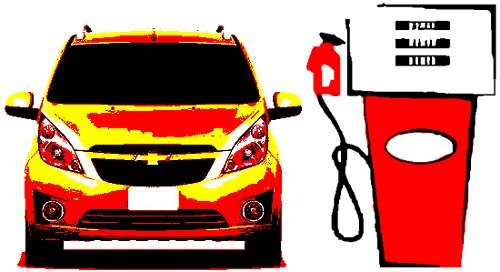 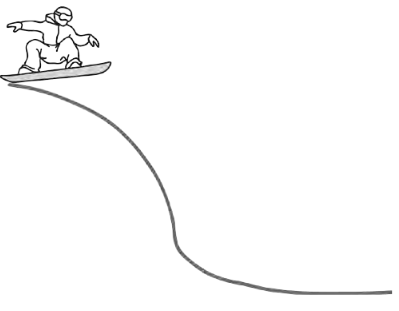 Question:  Compare the efficiency of the two light bulbs shown below. Which is more energy efficient? Explain your reason using calculations.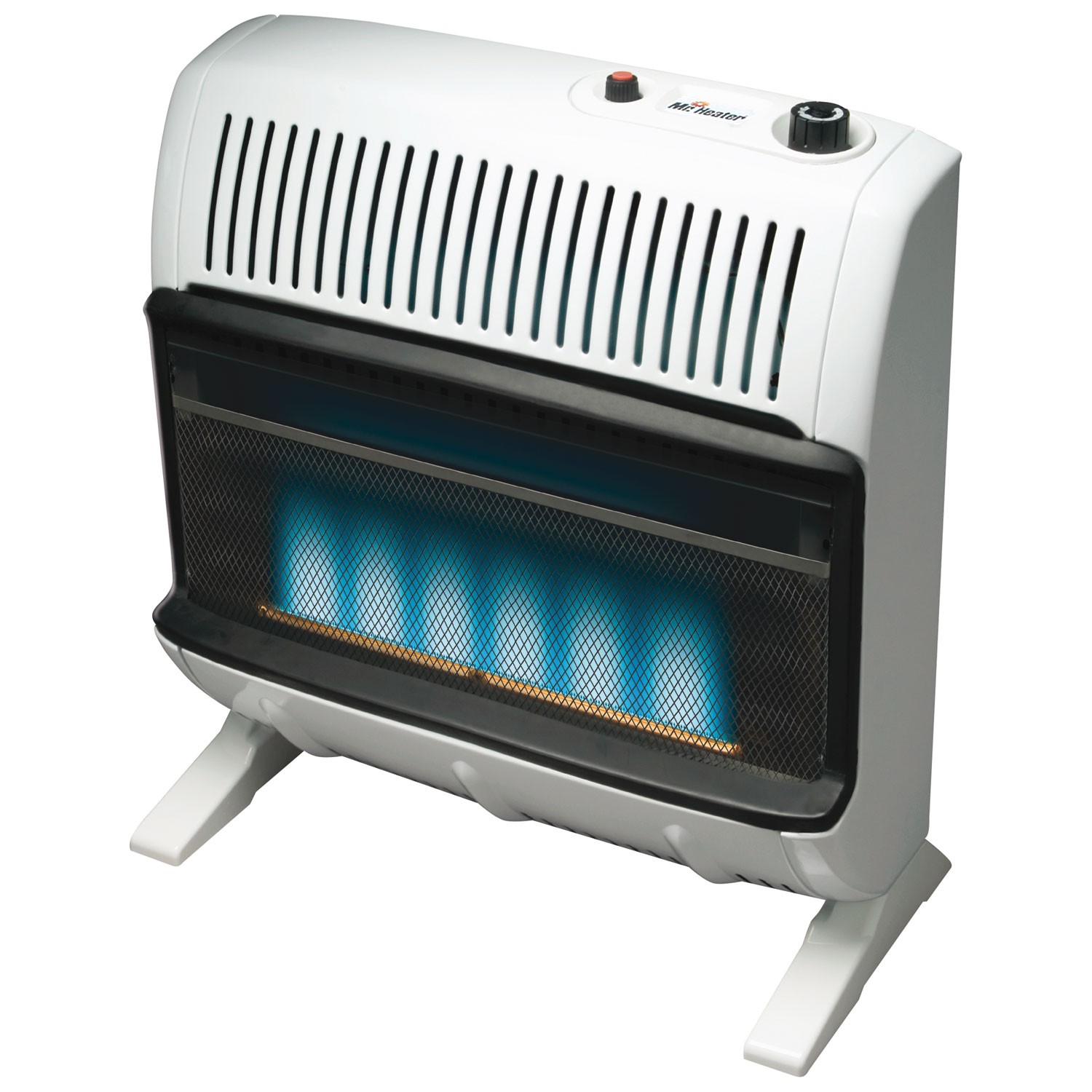 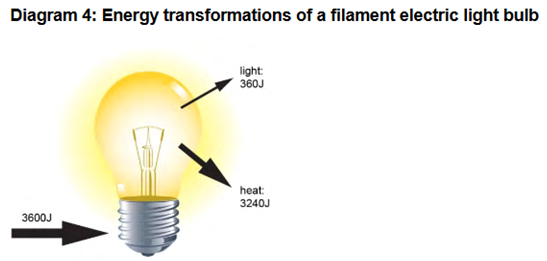 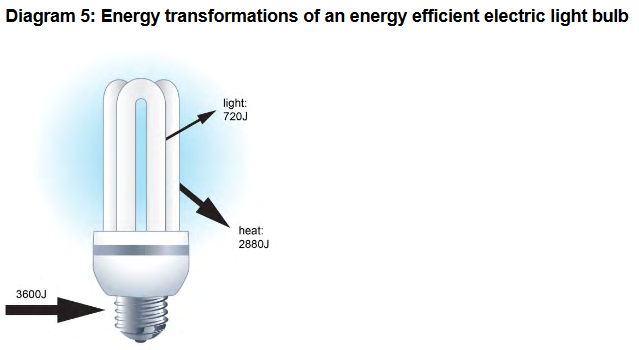 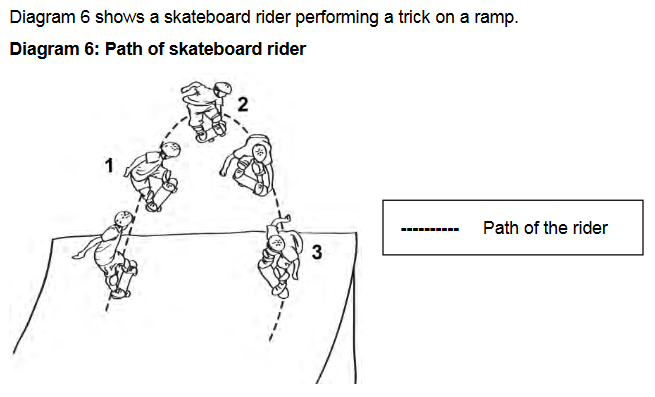 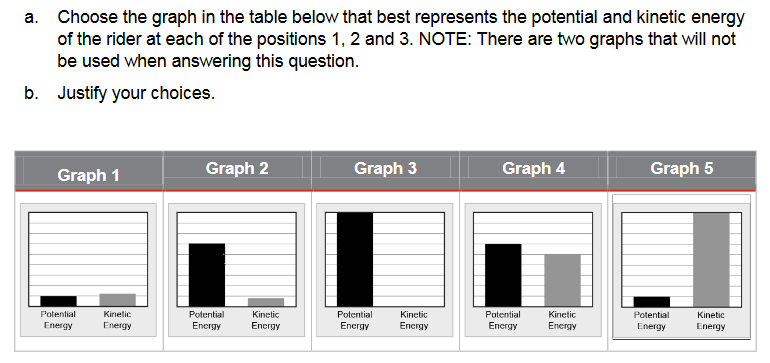 Examine the rollercoaster diagram below to answer the following questions.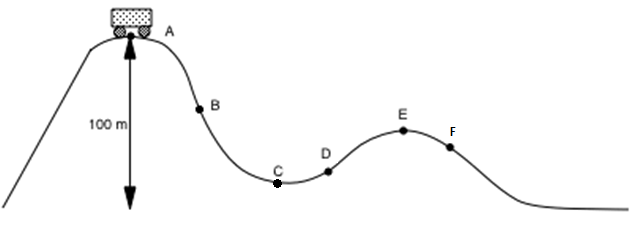 Using the letters A - F1. When does the carriage have the greatest amount of gravitational PE? Justify your choice.2. When does the carriage have the least amount of gravitational PE? Justify your choice.3. When does the carriage have the greatest amount of Kinetic energy? Justify your choice.4. When does the carriage have the least amount of Kinetic energy? Justify your choice.Using the diagram below of how the Bounty Ship at Adventure World works, outline when it has the a) greatest amount of KE? b) Least amount of Kinetic energy? c) Greatest amount of GPE? D) Least amount of GPE? 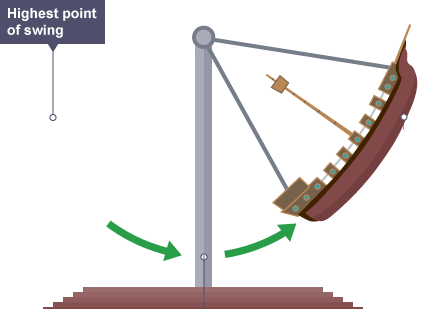 Kinetic Energy Calculation:1. What is the kinetic energy of a 0.158 kg cricket ball travelling at 28 m/s? Select your answer and show your working. a. 61936 Jb. 4.42 Jc. 247.74 Jd. 61.94 J2. Calculate the Kinetic energy of an object with a mass of 5kg and moving at a speed of 3m/s.3. Calculate the Kinetic energy of a motor vehicle that is 1000 kg and travelling at a speed of 6m/s.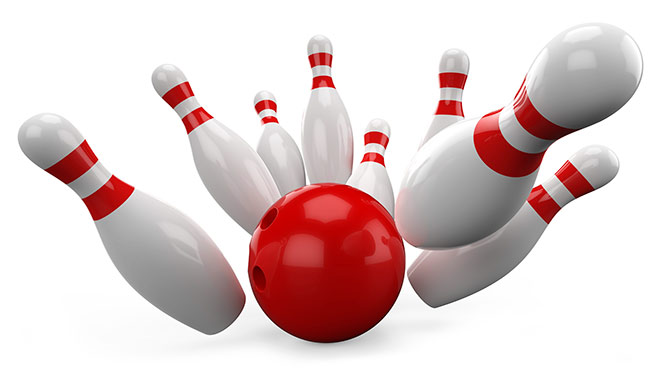 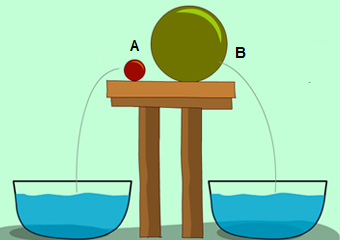 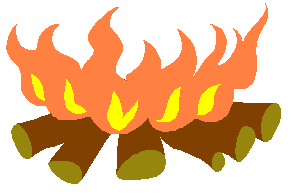 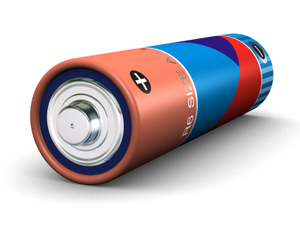 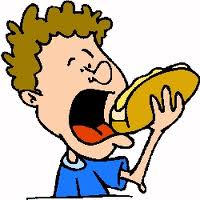 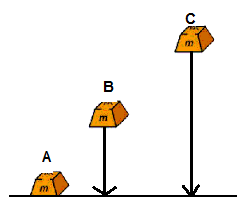 Explain using energy terms: a) what will happen if I increase the stretch of the rubber band b) change the angle of the stretch c) change the rubber band to a firm/rigid band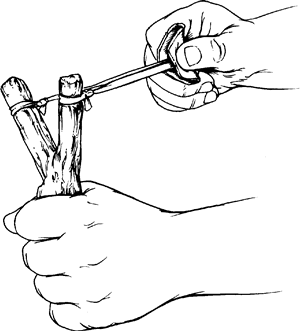 Light globes:What does wattage give us an indication of?How do you calculate Brightness per watt? Cost per hour?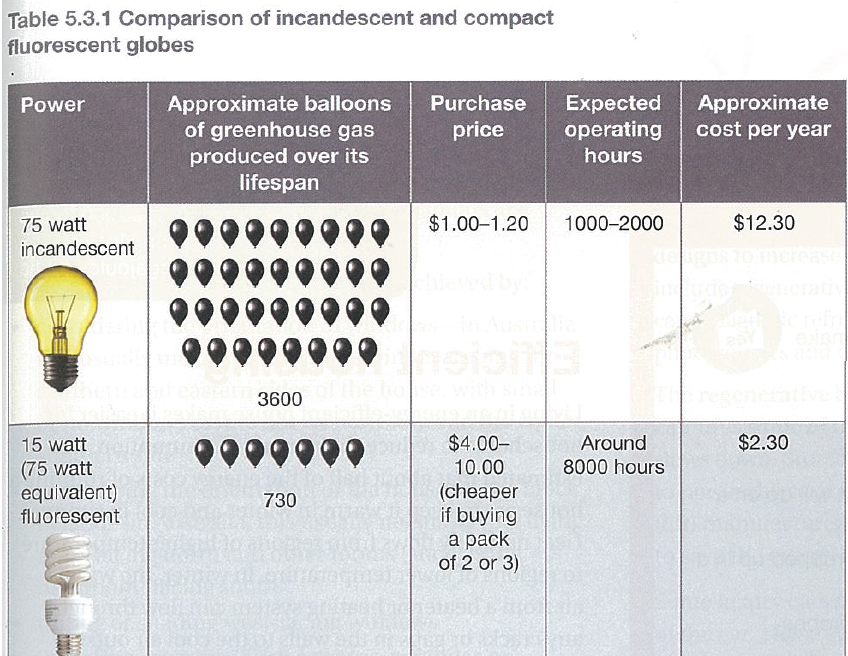 